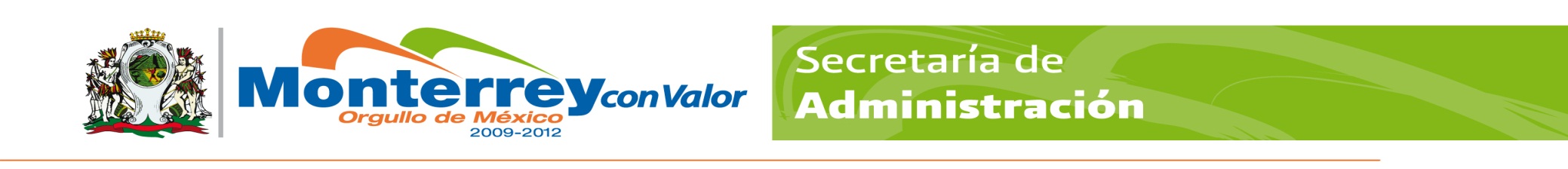 GOBIERNO MUNICIPAL DE MONTERREYSECRETARÍA DE ADMINISTRACIÓNDIRECCION DE RECURSOS HUMANOSPERFIL Y DESCRIPCIÓN DEL PUESTOGOBIERNO MUNICIPAL DE MONTERREYSECRETARÍA DE ADMINISTRACIÓNDIRECCION DE RECURSOS HUMANOSPERFIL Y DESCRIPCIÓN DEL PUESTOGOBIERNO MUNICIPAL DE MONTERREYSECRETARÍA DE ADMINISTRACIÓNDIRECCION DE RECURSOS HUMANOSPERFIL Y DESCRIPCIÓN DEL PUESTOGOBIERNO MUNICIPAL DE MONTERREYSECRETARÍA DE ADMINISTRACIÓNDIRECCION DE RECURSOS HUMANOSPERFIL Y DESCRIPCIÓN DEL PUESTOGOBIERNO MUNICIPAL DE MONTERREYSECRETARÍA DE ADMINISTRACIÓNDIRECCION DE RECURSOS HUMANOSPERFIL Y DESCRIPCIÓN DEL PUESTOGOBIERNO MUNICIPAL DE MONTERREYSECRETARÍA DE ADMINISTRACIÓNDIRECCION DE RECURSOS HUMANOSPERFIL Y DESCRIPCIÓN DEL PUESTOGOBIERNO MUNICIPAL DE MONTERREYSECRETARÍA DE ADMINISTRACIÓNDIRECCION DE RECURSOS HUMANOSPERFIL Y DESCRIPCIÓN DEL PUESTOGOBIERNO MUNICIPAL DE MONTERREYSECRETARÍA DE ADMINISTRACIÓNDIRECCION DE RECURSOS HUMANOSPERFIL Y DESCRIPCIÓN DEL PUESTOIdentificación:Identificación:Identificación:Identificación:Identificación:Identificación:Identificación:Identificación:Identificación:Identificación:Centro de costos:Centro de costos:Centro de costos:165-003165-003165-003Fecha: Fecha: 31 de Enero del 201931 de Enero del 2019Título del puesto:Título del puesto:Título del puesto:Almacenista IMUAlmacenista IMUAlmacenista IMUAlmacenista IMUAlmacenista IMUAlmacenista IMUAlmacenista IMUPuesto:Puesto:Puesto:Almacenista Almacenista Almacenista Almacenista Almacenista Almacenista Almacenista Secretaría:Secretaría:Secretaría:Servicios Públicos Servicios Públicos Servicios Públicos Servicios Públicos Servicios Públicos Servicios Públicos Servicios Públicos Dirección:Dirección:Dirección:Dirección Operativa Zona SurDirección Operativa Zona SurDirección Operativa Zona SurDirección Operativa Zona SurDirección Operativa Zona SurDirección Operativa Zona SurDirección Operativa Zona SurÁrea:Área:Área:Jefatura de Imagen y Mantenimiento UrbanoJefatura de Imagen y Mantenimiento UrbanoJefatura de Imagen y Mantenimiento UrbanoJefatura de Imagen y Mantenimiento UrbanoJefatura de Imagen y Mantenimiento UrbanoJefatura de Imagen y Mantenimiento UrbanoJefatura de Imagen y Mantenimiento UrbanoOrganización:Organización:Organización:Organización:Organización:Organización:Organización:Organización:Organización:Organización:Puesto al que le reporta:Puesto al que le reporta:Puesto al que le reporta:  Jefatura de Imagen y Mantenimiento Urbano o Encargado de Almacén  Jefatura de Imagen y Mantenimiento Urbano o Encargado de Almacén  Jefatura de Imagen y Mantenimiento Urbano o Encargado de Almacén  Jefatura de Imagen y Mantenimiento Urbano o Encargado de Almacén  Jefatura de Imagen y Mantenimiento Urbano o Encargado de Almacén  Jefatura de Imagen y Mantenimiento Urbano o Encargado de Almacén  Jefatura de Imagen y Mantenimiento Urbano o Encargado de AlmacénPuestos que le reportan:Puestos que le reportan:Puestos que le reportan:NingunoNingunoNingunoNingunoNingunoNingunoNingunoObjetivo del puesto:Objetivo del puesto:Objetivo del puesto:Objetivo del puesto:Objetivo del puesto:Objetivo del puesto:Objetivo del puesto:Objetivo del puesto:Objetivo del puesto:Objetivo del puesto:Auxiliar en las labores del jefe de almacén en la recepción, entrega y organización de los materiales, herramientas, refacciones y equipo,  además de elaborar y controlar las formas y la documentación que se utiliza en el almacén de IMUAuxiliar en las labores del jefe de almacén en la recepción, entrega y organización de los materiales, herramientas, refacciones y equipo,  además de elaborar y controlar las formas y la documentación que se utiliza en el almacén de IMUAuxiliar en las labores del jefe de almacén en la recepción, entrega y organización de los materiales, herramientas, refacciones y equipo,  además de elaborar y controlar las formas y la documentación que se utiliza en el almacén de IMUAuxiliar en las labores del jefe de almacén en la recepción, entrega y organización de los materiales, herramientas, refacciones y equipo,  además de elaborar y controlar las formas y la documentación que se utiliza en el almacén de IMUAuxiliar en las labores del jefe de almacén en la recepción, entrega y organización de los materiales, herramientas, refacciones y equipo,  además de elaborar y controlar las formas y la documentación que se utiliza en el almacén de IMUAuxiliar en las labores del jefe de almacén en la recepción, entrega y organización de los materiales, herramientas, refacciones y equipo,  además de elaborar y controlar las formas y la documentación que se utiliza en el almacén de IMUAuxiliar en las labores del jefe de almacén en la recepción, entrega y organización de los materiales, herramientas, refacciones y equipo,  además de elaborar y controlar las formas y la documentación que se utiliza en el almacén de IMUAuxiliar en las labores del jefe de almacén en la recepción, entrega y organización de los materiales, herramientas, refacciones y equipo,  además de elaborar y controlar las formas y la documentación que se utiliza en el almacén de IMUAuxiliar en las labores del jefe de almacén en la recepción, entrega y organización de los materiales, herramientas, refacciones y equipo,  además de elaborar y controlar las formas y la documentación que se utiliza en el almacén de IMUAuxiliar en las labores del jefe de almacén en la recepción, entrega y organización de los materiales, herramientas, refacciones y equipo,  además de elaborar y controlar las formas y la documentación que se utiliza en el almacén de IMUResponsabilidad:Responsabilidad:Responsabilidad:Responsabilidad:Responsabilidad:Responsabilidad:Responsabilidad:Responsabilidad:Responsabilidad:Responsabilidad:Control de material, herramientas o equipo mediante las ordenes de salida debidamente autorizadas por el supervisorReportar las actividades realizadas, observaciones e incidencias Cumplir con los lineamientos del reglamento interno de trabajo.Aplicación de los Procesos de acuerdo a su ManualControl de material, herramientas o equipo mediante las ordenes de salida debidamente autorizadas por el supervisorReportar las actividades realizadas, observaciones e incidencias Cumplir con los lineamientos del reglamento interno de trabajo.Aplicación de los Procesos de acuerdo a su ManualControl de material, herramientas o equipo mediante las ordenes de salida debidamente autorizadas por el supervisorReportar las actividades realizadas, observaciones e incidencias Cumplir con los lineamientos del reglamento interno de trabajo.Aplicación de los Procesos de acuerdo a su ManualControl de material, herramientas o equipo mediante las ordenes de salida debidamente autorizadas por el supervisorReportar las actividades realizadas, observaciones e incidencias Cumplir con los lineamientos del reglamento interno de trabajo.Aplicación de los Procesos de acuerdo a su ManualControl de material, herramientas o equipo mediante las ordenes de salida debidamente autorizadas por el supervisorReportar las actividades realizadas, observaciones e incidencias Cumplir con los lineamientos del reglamento interno de trabajo.Aplicación de los Procesos de acuerdo a su ManualControl de material, herramientas o equipo mediante las ordenes de salida debidamente autorizadas por el supervisorReportar las actividades realizadas, observaciones e incidencias Cumplir con los lineamientos del reglamento interno de trabajo.Aplicación de los Procesos de acuerdo a su ManualControl de material, herramientas o equipo mediante las ordenes de salida debidamente autorizadas por el supervisorReportar las actividades realizadas, observaciones e incidencias Cumplir con los lineamientos del reglamento interno de trabajo.Aplicación de los Procesos de acuerdo a su ManualControl de material, herramientas o equipo mediante las ordenes de salida debidamente autorizadas por el supervisorReportar las actividades realizadas, observaciones e incidencias Cumplir con los lineamientos del reglamento interno de trabajo.Aplicación de los Procesos de acuerdo a su ManualControl de material, herramientas o equipo mediante las ordenes de salida debidamente autorizadas por el supervisorReportar las actividades realizadas, observaciones e incidencias Cumplir con los lineamientos del reglamento interno de trabajo.Aplicación de los Procesos de acuerdo a su ManualControl de material, herramientas o equipo mediante las ordenes de salida debidamente autorizadas por el supervisorReportar las actividades realizadas, observaciones e incidencias Cumplir con los lineamientos del reglamento interno de trabajo.Aplicación de los Procesos de acuerdo a su ManualFunciones / Desempeño:Funciones / Desempeño:Funciones / Desempeño:Funciones / Desempeño:Funciones / Desempeño:Funciones / Desempeño:Funciones / Desempeño:Funciones / Desempeño:Funciones / Desempeño:Funciones / Desempeño:Recepción y entrega de materiales en general autorizados por los supervisores según ordenes de entrada y salidas.Organización, limpieza y mantenimiento de local.Cuidar los aspectos de seguridad.Elaboración de inventario físico periódicamente.Recepción y entrega de materiales en general autorizados por los supervisores según ordenes de entrada y salidas.Organización, limpieza y mantenimiento de local.Cuidar los aspectos de seguridad.Elaboración de inventario físico periódicamente.Recepción y entrega de materiales en general autorizados por los supervisores según ordenes de entrada y salidas.Organización, limpieza y mantenimiento de local.Cuidar los aspectos de seguridad.Elaboración de inventario físico periódicamente.Recepción y entrega de materiales en general autorizados por los supervisores según ordenes de entrada y salidas.Organización, limpieza y mantenimiento de local.Cuidar los aspectos de seguridad.Elaboración de inventario físico periódicamente.Recepción y entrega de materiales en general autorizados por los supervisores según ordenes de entrada y salidas.Organización, limpieza y mantenimiento de local.Cuidar los aspectos de seguridad.Elaboración de inventario físico periódicamente.Recepción y entrega de materiales en general autorizados por los supervisores según ordenes de entrada y salidas.Organización, limpieza y mantenimiento de local.Cuidar los aspectos de seguridad.Elaboración de inventario físico periódicamente.Recepción y entrega de materiales en general autorizados por los supervisores según ordenes de entrada y salidas.Organización, limpieza y mantenimiento de local.Cuidar los aspectos de seguridad.Elaboración de inventario físico periódicamente.Recepción y entrega de materiales en general autorizados por los supervisores según ordenes de entrada y salidas.Organización, limpieza y mantenimiento de local.Cuidar los aspectos de seguridad.Elaboración de inventario físico periódicamente.Recepción y entrega de materiales en general autorizados por los supervisores según ordenes de entrada y salidas.Organización, limpieza y mantenimiento de local.Cuidar los aspectos de seguridad.Elaboración de inventario físico periódicamente.Recepción y entrega de materiales en general autorizados por los supervisores según ordenes de entrada y salidas.Organización, limpieza y mantenimiento de local.Cuidar los aspectos de seguridad.Elaboración de inventario físico periódicamente.Perfil del Puesto:Perfil del Puesto:Perfil del Puesto:Perfil del Puesto:Perfil del Puesto:Perfil del Puesto:Perfil del Puesto:Perfil del Puesto:Perfil del Puesto:Perfil del Puesto:EspecificaciónCaracterísticasCaracterísticasCaracterísticasCaracterísticasCaracterísticasCaracterísticasRequerimientoRequerimientoRequerimientoEducaciónSecundaria  Secundaria  Secundaria  Secundaria  Secundaria  Secundaria  IndispensableIndispensableIndispensableExperienciaNo necesaria Por lo menos  1 mesNo necesaria Por lo menos  1 mesNo necesaria Por lo menos  1 mesNo necesaria Por lo menos  1 mesNo necesaria Por lo menos  1 mesNo necesaria Por lo menos  1 mesDeseableDeseableDeseableHabilidades: Manejo de Equipo de Cómputo, Manejo de BasculaManejo de Equipo de Cómputo, Manejo de BasculaManejo de Equipo de Cómputo, Manejo de BasculaManejo de Equipo de Cómputo, Manejo de BasculaManejo de Equipo de Cómputo, Manejo de BasculaManejo de Equipo de Cómputo, Manejo de BasculaIndispensableIndispensableIndispensableHabilidades: Apego a las NormasApego a las NormasApego a las NormasApego a las NormasApego a las NormasApego a las NormasIndispensableIndispensableIndispensableHabilidades: OrganizaciónOrganizaciónOrganizaciónOrganizaciónOrganizaciónOrganizaciónIndispensableIndispensableIndispensableHabilidades: Logro de objetivosLogro de objetivosLogro de objetivosLogro de objetivosLogro de objetivosLogro de objetivosIndispensableIndispensableIndispensableHabilidades: TenacidadTenacidadTenacidadTenacidadTenacidadTenacidadIndispensableIndispensableIndispensableConocimientos:Recepción  y Entrega de MaterialRecepción  y Entrega de MaterialRecepción  y Entrega de MaterialRecepción  y Entrega de MaterialRecepción  y Entrega de MaterialRecepción  y Entrega de MaterialIndispensableIndispensableIndispensableConocimientos:ResponsabilidadResponsabilidadResponsabilidadResponsabilidadResponsabilidadResponsabilidadIndispensableIndispensableIndispensableConocimientos:ArchivoArchivoArchivoArchivoArchivoArchivoDeseableDeseableDeseableConocimientos:Conocer el manual de procesos de su área.Conocer el manual de procesos de su área.Conocer el manual de procesos de su área.Conocer el manual de procesos de su área.Conocer el manual de procesos de su área.Conocer el manual de procesos de su área.IndispensableIndispensableIndispensableActitudes:Vocación al ServicioVocación al ServicioVocación al ServicioVocación al ServicioVocación al ServicioVocación al ServicioIndispensableIndispensableIndispensableActitudes:Trabajo en EquipoTrabajo en EquipoTrabajo en EquipoTrabajo en EquipoTrabajo en EquipoTrabajo en EquipoIndispensableIndispensableIndispensableActitudes:Comunicación InternaComunicación InternaComunicación InternaComunicación InternaComunicación InternaComunicación InternaIndispensableIndispensableIndispensableActitudes:ResponsabilidadResponsabilidadResponsabilidadResponsabilidadResponsabilidadResponsabilidadIndispensableIndispensableIndispensableActitudes:CooperaciónCooperaciónCooperaciónCooperaciónCooperaciónCooperaciónIndispensableIndispensableIndispensableActitudes:Disposición,  Iniciativa y OrdenDisposición,  Iniciativa y OrdenDisposición,  Iniciativa y OrdenDisposición,  Iniciativa y OrdenDisposición,  Iniciativa y OrdenDisposición,  Iniciativa y OrdenIndispensableIndispensableIndispensableEl espacio de: Requerimiento, deberá ser llenado de acuerdo a lo que solicite el puesto  para desempeñar sus actividades       Si es: (I) Indispensable, es que es necesario y/o (D) Deseable, de ser posible que cuente con esas características.                                                                    El espacio de: Requerimiento, deberá ser llenado de acuerdo a lo que solicite el puesto  para desempeñar sus actividades       Si es: (I) Indispensable, es que es necesario y/o (D) Deseable, de ser posible que cuente con esas características.                                                                    El espacio de: Requerimiento, deberá ser llenado de acuerdo a lo que solicite el puesto  para desempeñar sus actividades       Si es: (I) Indispensable, es que es necesario y/o (D) Deseable, de ser posible que cuente con esas características.                                                                    El espacio de: Requerimiento, deberá ser llenado de acuerdo a lo que solicite el puesto  para desempeñar sus actividades       Si es: (I) Indispensable, es que es necesario y/o (D) Deseable, de ser posible que cuente con esas características.                                                                    El espacio de: Requerimiento, deberá ser llenado de acuerdo a lo que solicite el puesto  para desempeñar sus actividades       Si es: (I) Indispensable, es que es necesario y/o (D) Deseable, de ser posible que cuente con esas características.                                                                    El espacio de: Requerimiento, deberá ser llenado de acuerdo a lo que solicite el puesto  para desempeñar sus actividades       Si es: (I) Indispensable, es que es necesario y/o (D) Deseable, de ser posible que cuente con esas características.                                                                    El espacio de: Requerimiento, deberá ser llenado de acuerdo a lo que solicite el puesto  para desempeñar sus actividades       Si es: (I) Indispensable, es que es necesario y/o (D) Deseable, de ser posible que cuente con esas características.                                                                    El espacio de: Requerimiento, deberá ser llenado de acuerdo a lo que solicite el puesto  para desempeñar sus actividades       Si es: (I) Indispensable, es que es necesario y/o (D) Deseable, de ser posible que cuente con esas características.                                                                    El espacio de: Requerimiento, deberá ser llenado de acuerdo a lo que solicite el puesto  para desempeñar sus actividades       Si es: (I) Indispensable, es que es necesario y/o (D) Deseable, de ser posible que cuente con esas características.                                                                    El espacio de: Requerimiento, deberá ser llenado de acuerdo a lo que solicite el puesto  para desempeñar sus actividades       Si es: (I) Indispensable, es que es necesario y/o (D) Deseable, de ser posible que cuente con esas características.                                                                    Aprobaciones:Aprobaciones:Aprobaciones:Aprobaciones:Aprobaciones:Aprobaciones:Aprobaciones:Aprobaciones:Aprobaciones:SECRETARÍASECRETARÍASECRETARÍASECRETARÍASECRETARÍASECRETARÍASECRETARÍASECRETARÍASECRETARÍAELABORÓ:LIC. ALBERTO SALVADOR MOLINA GONZALEZELABORÓ:LIC. ALBERTO SALVADOR MOLINA GONZALEZELABORÓ:LIC. ALBERTO SALVADOR MOLINA GONZALEZELABORÓ:LIC. ALBERTO SALVADOR MOLINA GONZALEZREVISÓ: LIC. ARTURO ZUECK CHAVEZAUTORIZÓ: LIC. GUILLERMO FERNAN LACAVEX BARRAGANAUTORIZÓ: LIC. GUILLERMO FERNAN LACAVEX BARRAGANAUTORIZÓ: LIC. GUILLERMO FERNAN LACAVEX BARRAGANAUTORIZÓ: LIC. GUILLERMO FERNAN LACAVEX BARRAGANJEFATURA  DE IMAGEN Y MANTENIMIENTO  URBANOJEFATURA  DE IMAGEN Y MANTENIMIENTO  URBANOJEFATURA  DE IMAGEN Y MANTENIMIENTO  URBANOJEFATURA  DE IMAGEN Y MANTENIMIENTO  URBANOENCARGADO DE LA DIRECCION ADMINISTRATIVADIRECTOR OPERATIVA ZONA SURDIRECTOR OPERATIVA ZONA SURDIRECTOR OPERATIVA ZONA SURDIRECTOR OPERATIVA ZONA SURDIRECCIÓN DE RECURSOS HUMANOSDIRECCIÓN DE RECURSOS HUMANOSDIRECCIÓN DE RECURSOS HUMANOSDIRECCIÓN DE RECURSOS HUMANOSDIRECCIÓN DE RECURSOS HUMANOSDIRECCIÓN DE RECURSOS HUMANOSDIRECCIÓN DE RECURSOS HUMANOSDIRECCIÓN DE RECURSOS HUMANOSDIRECCIÓN DE RECURSOS HUMANOSREVISO:LIC. NICOLAS FRANCISCO CERDA LUNAREVISO:LIC. NICOLAS FRANCISCO CERDA LUNAREVISO:LIC. NICOLAS FRANCISCO CERDA LUNAREVISO:LIC. NICOLAS FRANCISCO CERDA LUNAAUTORIZO:LIC. EDGAR GUILLEN CACERESVIGENCIA:31/ENE.2019VIGENCIA:31/ENE.2019VIGENCIA:31/ENE.2019VIGENCIA:31/ENE.2019COORDINADOR DE RECLUTAMIENTO Y SELECCIÓNCOORDINADOR DE RECLUTAMIENTO Y SELECCIÓNCOORDINADOR DE RECLUTAMIENTO Y SELECCIÓNCOORDINADOR DE RECLUTAMIENTO Y SELECCIÓNDIRECTOR DE RECURSOS HUMANOSFECHAFECHAFECHAFECHA